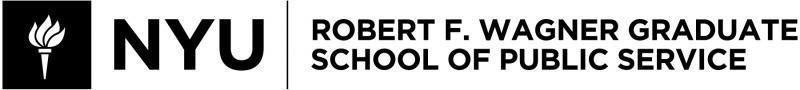 CAP-GP 3801.001Capstone: Advanced Projects in Health Finance, Management, and Policy I, Section 001Fall 2023-Spring 2024Instructor InformationRain HendersonEmail: rlh9403@nyu.eduOffice Hours: By appointmentCell: 646-822-2980  (For emergencies and when invited by the instructor)Course InformationClass Meeting Times: Monday: 6:45 pm to 8:25 pmAll classes in person unless otherwise noted by Professor Henderson:  60 Fifth Avenue, Room 202 Loc: Washington Square60 Fifth Avenue, Room 202 Loc: Washington SquareClass Via Zoom when indicated Course DescriptionCapstone is learning in action. Part of Wagner’s core curriculum, it provides students with both a critical learning experience and an opportunity to perform a public service. Over the course of an academic year, students work in teams to address challenges, solve problems and identify opportunities for a client organization. Students will design the approach, conduct the data collection and analysis, and present findings, both orally and in writing, to the client.In architecture, the capstone is the crowning piece of an arch, the center stone that holds the arch together, giving it shape and strength. Wagner’s Capstone program plays a similar role, by building on students’ previous coursework and expertise, while also enhancing student learning on policy and management issues, key process skills and research skills. Capstone requires students to interweave their learning in all these areas, and to do so in real time, in an unpredictable, complex real world environment.   Although divided into teams, the class will work as a learning community dedicated to the success of all the projects.Course Learning Objectives and Program CompetenciesCapstone Course Learning Objectives Table* As stated for students in the Capstone Student Guide (page 13): i.	Students may not switch teams or undertake an independent project in lieu of a team project for the reason that they are not interested in their current project or feel it will not serve their career goals. ii.	Students who want to switch teams or undertake an independent project because of concerns regarding interpersonal relationships on the team must have their request evaluated by the Capstone Co-Directors. iii.	In making their decision, the Co-Directors will take all relevant factors into account, including input from the Capstone faculty member and any academic accommodations advised by the Moses Center. The final decision about whether a student is allowed to switch teams or do their own project rests entirely with the Capstone Co-Directors. Health Program-related CompetenciesThe assignments and participation in class discussion and Capstone team meetings will be used to assess progress against the competencies listed below. No student will receive a B or higher without demonstrating satisfactory progress toward mastery of each competency listed below. The level of competency expected to be achieved is denoted in brackets according to the following key:[1] = Basic: Foundational understanding of knowledge/skill/competency[2] = Intermediate: Student demonstrates greater depth of understanding of this knowledge/skill/competency and can use this ability to analyze a problem[3] = Advanced: Student demonstrates expertise in this knowledge/skill/competency and can use this ability to evaluate, judge, and synthesize informationThe ability to manage teams, projects and people; to work in change-oriented health care organizations; and mentor a diverse and changing workforceThe ability to draw implications and conclusions to develop an evolving vision that results in organizational viabilityThe ability to communicate and interact productively (via listening, speaking, and writing) on matters of healthcare with a diverse and changing industry, work force and citizenryThe ability to present convincingly to individuals and groups the evidence to support a point of view, position or recommendationThe ability to measure, monitor and improve safety, quality, access and system/care delivery processes in health care organizationsThe ability to use information systems and evidence-based management principles for problem-solving, strategic planning and decision-making and implementing and measuring changeThe ability to synthesize evidence, and apply statistical, financial, economic and cost- effectiveness tools/techniques in organizational analysisThe ability to engage in continuous learning; to reflect on and assess one’s strengths and developmental needs; to seek feedback from others; and establish and sustain a professional development network.Learning Assessment TableCourse RequirementsAlong with the Capstone directors, I have identified an array of potential projects. Potential clients will present their projects to you in person or via Zoom or video and during class at the start of the fall semester. I will ask you for your preferences, but I will create the teams based not only on your preferences, but on your previous coursework, work and life experience, other expertise, and team size. Teams are comprised of 3-5 students.Once you are familiar with the projects, you will fill out a form which gives me your project rankings and other information. I will take your preferences into account along with the needs of the project, students’ previous coursework, work and life experience, student schedules, team size, and the balance of skills among the team. Ultimately, it’s my job to create teams that can do the work for the client. Teams are comprised of 3-5 students.The class will involve presentations from the instructor, possible guest speakers, class discussion and team meetings. You should expect to work approximately 5-10 hours a week, including class time, team meetings and project work. Course requirements include:enrollment in both semesters;attendance and participation in class activities and team meetings;completion of assignments on time;participation in project work;participation in meetings with clients;participation in preparation and presentation of findings.Though Capstone classes are in-person, your team and client meetings do not have to be. Teams can work this out with each other and their client.* We do encourage the first and last meetings with the client to be in person if at all possible.*Some client organizations may not be New York City based. This will necessitate use of video conferencing for client meetings, depending on the facilities available to the client. Depending on school policy some client meetings may be in person if agreed upon by the client and the students. Some projects may require travel for field work which will take place during Winter break. The school will cover financial support for the airfare if such work is necessary, but will not cover the full costs of travel. It may not be required or possible for all students to travel.Evaluation and GradingStudents will receive 1.5 credits for the fall semester and 1.5 for the spring semester. At the end of the first semester, students will receive a grade of “IP” (Incomplete Pass) to reflect the “work in progress” nature of the yearlong project. I will assign final grades at the end of the second semester.Grades will be allotted to individuals, not to the team as a whole. That is, team members may receive different grades if I feel that is warranted. I will make this judgment based both on my assessment of students’ contribution and learning and on the assessments you give each other as part of the evaluation process at the end of the first and second semesters.Students will be graded on both the products they deliver to their clients and evidence of progressive learning throughout the course, based on the Learning Objectives (see above), including an ability to incorporate and bring a health policy and management perspective to the project.60% of final grade is based on work products identified in the milestones as well as any interim deliverables to the client or assigned by the faculty member. 40% of final grade is based on evidence of the individual student’s learning during the course through participation in the team’s work and class activities, his/her ability to act on peer and faculty feedback; individual and team preparation for and performance at client meetings; and end-of-semester faculty, peer and self-evaluations.Suggested Text and Learning ResourcesI will suggest books, case studies and other readings that are applicable to specific team projects as well as web sites that are relevant to the class, in general, during the course of the year.Course MilestonesThe course has a series of milestones – both activities and products -- that will serve as interim work products. I’ve suggested time frames in parentheses, though actual timing during the course of the year may vary depending on the specific situation of each team and client.These milestones include:Potential client presentations (August/September);Team formation (September);“Entry conference” with client and faculty to explain the process of the course, establish relationship, assess the client organization, and gather data in order to clarify the presenting problem or issue and client’s initial vision of a successful project (September/October);Preliminary client-team contract or work agreement (October);Negotiations with client to finalize contract (October);Final, signed client-team contract and detailed team workplan (October/November);Team charter (October/November);End-of-first semester self, team/peer, and course evaluations; discussion of team process and progress (December);January term: Continue project work (January)First draft of final project report to faculty (February/March);Second draft of final project report to faculty (March/April);Rehearsal of client presentation before class/faculty for feedback before presentation to client (April);Final report and presentation to client (April/May);End-of-second semester reflection and celebration (April/May);End-of-course self, team /peer, client and course evaluations (April/May);Use of AI and Chat GPTThe policies of Wagner require that you complete and submit your own work. If you use ChatGPT, Bard, and other generative AI tools in your work, you must cite them. If you don’t this violates the school’s norms, and you will be held to Wagner’s Academic Integrity Policy. Class Schedule OverviewThe Fall Semester has more class instruction and the Spring Semester has more project tracking. We will meet weekly as a class or in teams. Schedule changes may happen with sufficient notice.The sequence of classes, and due dates for assignments, could change depending in part on your meetings with clients and the substance of your projects. Specific requirements for each class will be posted on Brightspace and emailed to you with enough lead time to prepare.★ Note: Brightspace updates take precedence over what is written here. ★ Fall SemesterSpring SemesterDuring this semester, much of the time will be set aside for teams to meet on their own or with me. We can be flexible about the need for formal class meeting times. However, as needed, we will schedule problem-solving or skill-building sessions, so you must be available every Monday night during class time. Also, for planning purposes, I’ve noted here some potential deadlines, but these are preliminary and could change. Academic IntegrityAcademic integrity is a vital component of Wagner and NYU. All students enrolled in this class are required to read and abide by Wagner’s Academic Code. All Wagner students have already read and signed the Wagner Academic Oath. Plagiarism of any form will not be tolerated and students in this class are expected to report violations to me. If any student in this class is unsure about what is expected of you and how to abide by the academic code, you should consult with me.Henry and Lucy Moses Center for Students with Disabilities at NYUAcademic accommodations are available for students with disabilities. Please visit the Moses Center for Students with Disabilities (CSD) website and click “Get Started.” You can also call or email CSD (232-998-4980 or mosescsd@nyu.edu) for information. Students who are requesting academic accommodations are strongly advised to reach out to the Moses Center as early as possible in the semester for assistance.NYU’s Calendar Policy on Religious HolidaysNYU’s Calendar Policy on Religious Holidays states that members of any religious group may, without penalty, absent themselves from classes when required in compliance with their religious obligations. Please notify me in advance of religious holidays that might coincide with exams to schedule mutually acceptable alternatives.LEARNING OBJECTIVESCOMPETENCY (Students should demonstrate the ability to) ContentUnderstand the policy and/or management context for their projectBe familiar with relevant specialized vocabularies,Draw on critical research related to their content areaConnect their project with previous coursework in their broader program and specialization.ProcessA capacity for flexibility and resilience, as shown by adapting to changing and complex circumstances, balancing competing demands, accepting uncertainty and ambiguity, and knowing when to consult with their Capstone instructor.Project Management Frame and refine the problem presented by the clientDevelop a contract with the client including scope, timeline and deliverablesDevelop an internal project workplanMeet deadlines and monitor their progress against the contract and workplanRevise contract and workplan as necessaryClient ManagementNegotiate a contract with their clientDevelop and sustain a relationship with their clientMaintain regular and productive communication with the clientSolicit and integrate feedback from the client on design and deliverableSSubmit deliverables on timeTeam Management *Diagnose and attend to interpersonal dynamicsDefine roles and useful division of laborManage assignments and accountabilityAdvocate points of view and negotiate differences of opinionSolicit and offer feedbackAppreciate and learn from cultural and other differencesResearchIdentify and synthesize existing research relevant to the projectIdentify and implement appropriate quantitative and/or qualitative data gathering methodsIdentify and implement appropriate data analysis proceduresDetermine findingsDevelop useful recommendations and/or tools and resources based on findingsCommunicationSynthesize and summarize large amounts of data and informationPrepare clear and well-argued written deliverables tailored to the client’s needsPrepare clear and well-argued verbal presentations tailored to the client’s needsHealth Program CompetencyCorresponding Course Learning ObjectiveCorresponding Assignment TitleLevel of Competency Expected2Understand the policy and/or management context for their project Interim and final products33Be familiar with relevant specialized vocabulariesInterim and final products32, 7Draw on critical research related to their content areaInterim and final products31, 6Frame and refine the problem presented by the clientSigned contract with client31Develop a contract with the client including scope, timeline and deliverablesSigned contract with client31Develop an internal project workplanTeam workplan31Meet deadlines and monitor their progress against the contract and workplanSigned contract and team workplan31, 3Negotiate a contract with their clientSigned contract with client31, 8Advocate points of view and negotiate differences of opinionSelf and team peer evaluations33, 8Appreciate and learn from cultural and other differencesSelf and team peer evaluations36Identify and synthesize existing research relevant to the projectInterim and final products36Identify and implement appropriate quantitative and/or qualitative data gathering methodsInterim and final products36Identify and implement appropriate data analysis proceduresInterim and final products36Determine findingsInterim and final products37Develop useful recommendations and/or tools and resources based on findingsInterim and final products37Synthesize and summarize large amounts of data and informationInterim and final products33Prepare clear and well-argued written deliverables tailored to the client’s needsInterim and final products34Prepare clear and well-argued verbal presentations tailored to the client’s needsInterim and final presentations3PHASE: Creating TeamsPHASE: Creating TeamsPHASE: Creating TeamsDateTopicsAssignment✰ All assignments are due in advance of class unless otherwise noted ✰9/11/23IntroductionsCapstone overviewProposal presentations and discussion 1 of 2Project selection processReview SyllabusWatch “What is Capstone?” video: https://wagner.nyu.edu/portal/students/academics/capstoneRead client proposals and prepare questions for clientsResearch/Google clientsRead past HPAM student’s feedback re Capstone9/18/23Project selection process closed / Teams AnnouncedTeam DynamicsPreparation for initial meeting with clientDue Saturday 9/16/23: Student information and Project Preference Form (Google Survey in Brightspace)Provide writing sample & formal resumeTeams will be posted on Brightspace by 9/18 so long as all students respond to the selection form on timeReview background on why norm setting is important https://www.educationalleadership-digital.com/educationalleadership/2019summerfree/MobilePagedArticle.action?articleId=1504501#articleId15045019/25/23Review team chartersFaculty team consultationsWhat is a consultant?Initial meetings with client underway* ZOOM Link available upon request for those observing Yom Kippur*IndividualRead Flawless Consulting, chapters 19, 1, 2, 3 (in this order)Watch: Capstone consulting videos: Intro, What Consulting Is and Isn’t and The Role of Technical and Interpersonal SkillsTeamSchedule one get-together purely about getting to know each other.Teams meet and start putting together team standards/norms and charter.Working on list of 3-5 Norms to be included with team charterTeams are scheduling and preparing for client meetings.Schedule initial meeting between 9/26/23 and 10/6/23.Clear date with the Professor who will attend the meeting.PHASE: Launch and PlanningPHASE: Launch and PlanningPHASE: Launch and PlanningDateTopicsAssignment10/2/23Initial meetings with client underwayDiscuss Letters of agreementIndividual Readings related to team dynamicsRead Leadership Compass overviewTeamPrepare for client meetingTeam Charters and Norms - Finish for 10/6 Due DateDraft Client Letters of AgreementPHASE: Contract Negotiation and Skill BuildingPHASE: Contract Negotiation and Skill BuildingPHASE: Contract Negotiation and Skill Building10/9/23 –NO CLASS NO CLASS - moved to Tuesday the 10th10/10/23 - TUESDAY1st Client Meetings Completed/Recap in classLeadership Compass ExerciseIndividualReading: Flawless Consulting, Chapters 4, 5, 6, 8 and 9.  View: Consulting videos: The Project Management Triangle, Client Expectations Mgmt, Risk Mgmt, Client Mtg Mgmt. Read Ethics Memo for studentsTeamReview sample letters of agreement and work plans, be ready to draft after 1st client meetingTeam Charters Done10/16/23Professor meets with teams to review draft letter of agreement and work plan progress.Team MeetingTeams report out to class on initial meetingInitial Letters of Agreement Due by COB.10/23/23Professor meets with teams to review final letter of agreement and work plans.Team MeetingTeams present to class on project/client progress and insights to dateWork plans due by COBPHASE: Begin project work, Continue with skill-buildingPHASE: Begin project work, Continue with skill-buildingPHASE: Begin project work, Continue with skill-building10/30/23Project Management TechniquesOrganizational dynamicsTeam Meeting/Faculty Consultation11/6/23TEAMS MEET INDEPENDENTLYOverview: Literature reviews, surveys, data collection/analysis and focus groupsMonitoring/tracking project using the work planTeam Meeting11/13/23Overview: Literature reviews, surveys, data collection/analysis and focus groupsMonitoring/tracking project using the work planTeam MeetingIn-Class Equity/Anti-Racism Exercise DiscussionIDBEA Training in Class (Identity) + Short Team Time Check-insNon-Client Assignment: Awareness of current events, federal health policy and implications for HPAM projects. Individual students to answer 1 of the 2 questions (your choice)What does a potential  government shutdown mean  for your clients’ mission/their ecosystem? What is the greatest federal policy issue or threat affecting the primary mission of your clients/the client project?(PROMPT MAY CHANGE DEPENDING UPON CURRENT EVENTS) One paragraph synopsis from each student submitted in Brightspace. Due 11/29.11/20/23CLASS VIA ZOOMOverview: Literature reviews, surveys, data collection/analysis and focus groupsMonitoring/tracking project using the work planTeam MeetingsCATME Evaluation overview and startNon-Client Assignment: Review CATME use videoCATME open to students on 11/20PHASE: End of Semester Wrap-UpPHASE: End of Semester Wrap-UpPHASE: End of Semester Wrap-UpDateTopicsAssignment11/27/23Fall Semester team progress report guidelines.Team meeting timeEvery student submits the CATME evaluations - due EOD 11/2712/4/23Teams present fall semester team progress report and discussion of approaches/modifications for semester break and spring semester.Individual team meetings to discuss CATME evaluationsTeams review/set winter “break” plan - review roles and deliverables to be completed by 1/2312/11/23Team MeetingsWinter Break Plans SharedProfessor Henderson conducts one-on-one meetings with all students re first semester progress, Capstone and career goals12/18/23NO FORMAL CLASSNO CLASS✰  Students are expected to continue all project work/advance all client deliverables over winter break with the exception of working on recognized holiday days. Noted in Wagner’s Capstone guidance. ✰PHASE: Project WorkPHASE: Project WorkPHASE: Project WorkDateTopicsAssignment1/22/24Team updates;Discuss spring scheduleReview and revise team chartersUpdate work plansTeam meetings/faculty consultations1/29/24How to structure and write the final report.Faculty works with teams to develop a draft outline.2/5/24Faculty reviews draft outlineTwo Capstone teams meet to compare respective outlinesDraft report outline.2/12/24 (not a full class meeting)Team MeetingsFaculty Consultation on StandbyOutline of report due.2/19/24 – NO CLASS PRESIDENT’S DAYNO CLASSPHASE: Report WritingPHASE: Report WritingPHASE: Report Writing2/26/24Teams start working on the first draft of the final report.Teams schedule final presentations for client during the last two weeks of April.Clear date with the Professor who will attend the meeting.3/1/24 (not a class - deliverable date only)Capstone Abstracts + Capstone Photos DueCapstone Project Abstract Form Each year we prepare a "Capstone Booklet" comprising abstracts that describe the year’s projects. Each team will need to submit a project abstract, approximately 150 words in length, that briefly states the project’s goals, methods used, and preliminary results and recommendations made to the client or issue studied (if that information is available by the date that the abstract is due). For reference, please refer to the attached guidelines; you can view abstracts of last year's projects in the Capstone Booklet available here. To submit your team's abstract (required of only one team member), please complete this form.Capstone Photos: We are once again hoping to collect photographs that illustrate the impact of your Capstone work. While we know that many of your Capstone meetings are taking place by Zoom, please email any project photos to wagner.capstone@nyu.edu Please use the client name and project title used in your project abstract as the subject line. Please do not include photos of minors without having received express written consent to do so. By submitting your photos, you are agreeing that NYU Wagner may use them for internal administrative purposes and external marketing purposes (the latter including email, web, and social media use).3/4/24Team Meetings/Faculty Consultations3/11/2024NO CLASS SPRING RECESSNO CLASSPHASE: Report Writing and PresentationPHASE: Report Writing and PresentationPHASE: Report Writing and Presentation3/18/24 Presentation SkillsFirst draft of final report due.3/25/24No Formal Class Meeting Project time/no formal classSecond draft of final report.4/1/24No Formal Class Meeting Team Meetings/Faculty ConsultationsSecond draft of final report due on April 7th now4/8/24May Hold Via Zoom - TBDTeam Meetings/Faculty ConsultationsPHASE: Conclusion! Evaluation and Feedback, Reflection and CelebrationPHASE: Conclusion! Evaluation and Feedback, Reflection and CelebrationPHASE: Conclusion! Evaluation and Feedback, Reflection and Celebration4/15/24May Hold Brief Check-in Via Zoom - TBDFinal Project Presentations dueFirst run of final project presentations due to Rain - edits received in time to present to the class on 4/24 and 5/1Dates for release of final peer, self, class and client evaluations will be available in April.Dates for team presentations to class vary depending on the dates scheduled by the team for their client presentations.4/22/24Final Project Presentations to classDates for team presentations to class vary depending on the dates scheduled by the team for their client presentations.4/29/24Final Project Presentation to classDates for team presentations to class vary depending on the dates scheduled by the team for their client presentations.5/6/24 Last class: Reflect and celebrate Final Report & Associated Materials due by 5/3/23 @ 5:00 PMTBDFYI Only:   Wagner GraduationTBD  